  ANEXO 1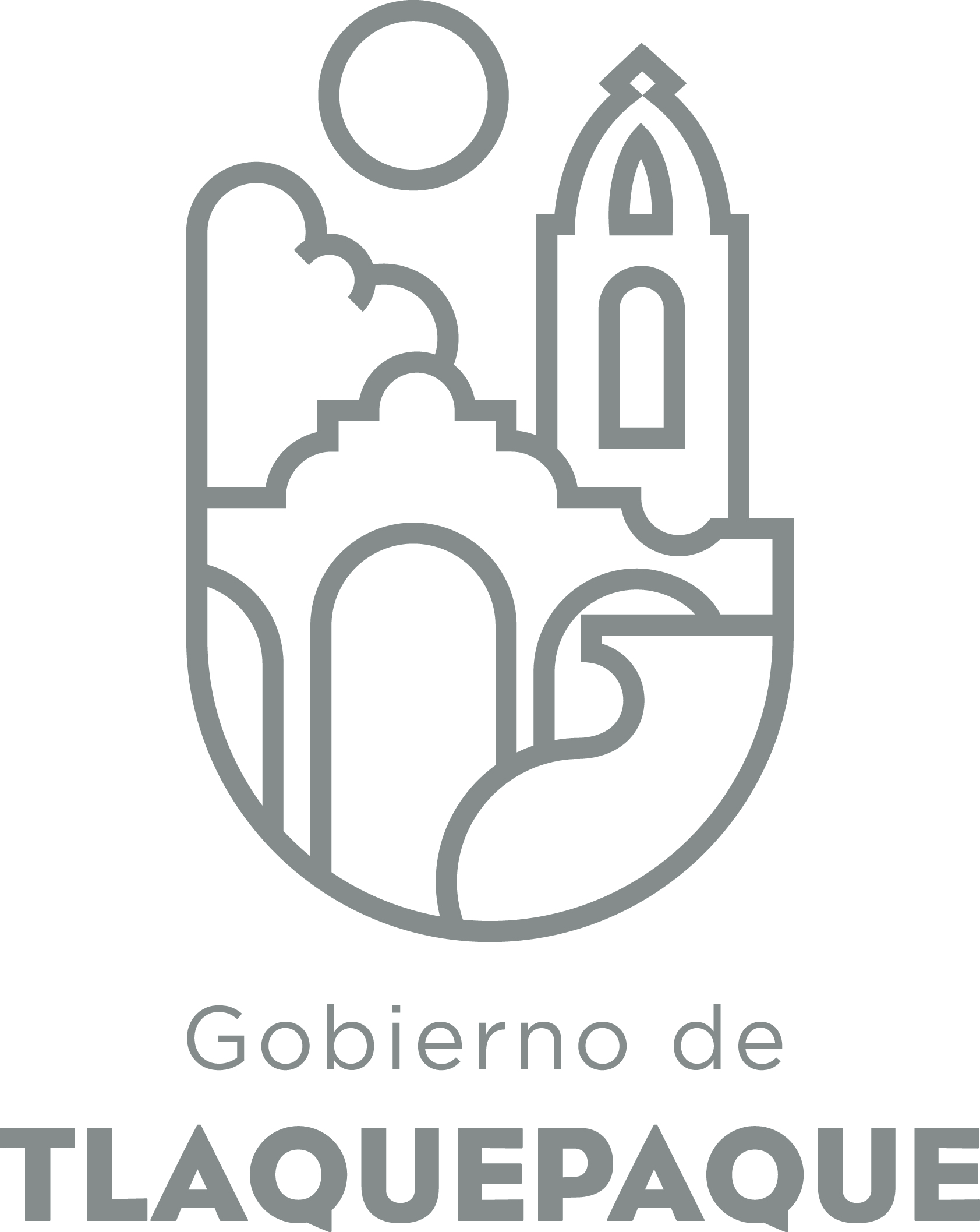 
1.- DATOS GENERALESANEXO 22.- OPERACIÓN DE LA PROPUESTARecursos empleados para la realización del Programa/Proyecto/Servicio/Campaña (PPSC) DIRECCIÓN GENERAL DE POLÍTICAS PÚBLICASCARATULA PARA LA ELABORACIÓN DE PROYECTOS.A)Nombre del programa/proyecto/servicio/campañaA)Nombre del programa/proyecto/servicio/campañaA)Nombre del programa/proyecto/servicio/campañaA)Nombre del programa/proyecto/servicio/campañaTalleres artesanalesTalleres artesanalesTalleres artesanalesTalleres artesanalesTalleres artesanalesTalleres artesanalesEjeEjeB) Dirección o Área ResponsableB) Dirección o Área ResponsableB) Dirección o Área ResponsableB) Dirección o Área ResponsableDepartamento de Fomento ArtesanalDepartamento de Fomento ArtesanalDepartamento de Fomento ArtesanalDepartamento de Fomento ArtesanalDepartamento de Fomento ArtesanalDepartamento de Fomento ArtesanalEstrategiaEstrategiaC)  Problemática que atiende la propuestaC)  Problemática que atiende la propuestaC)  Problemática que atiende la propuestaC)  Problemática que atiende la propuestaFomentar y difundir la tradición de la artesanía en nuestro municipio, principalmente entre los más jóvenes.Fomentar y difundir la tradición de la artesanía en nuestro municipio, principalmente entre los más jóvenes.Fomentar y difundir la tradición de la artesanía en nuestro municipio, principalmente entre los más jóvenes.Fomentar y difundir la tradición de la artesanía en nuestro municipio, principalmente entre los más jóvenes.Fomentar y difundir la tradición de la artesanía en nuestro municipio, principalmente entre los más jóvenes.Fomentar y difundir la tradición de la artesanía en nuestro municipio, principalmente entre los más jóvenes.Línea de AcciónLínea de AcciónC)  Problemática que atiende la propuestaC)  Problemática que atiende la propuestaC)  Problemática que atiende la propuestaC)  Problemática que atiende la propuestaFomentar y difundir la tradición de la artesanía en nuestro municipio, principalmente entre los más jóvenes.Fomentar y difundir la tradición de la artesanía en nuestro municipio, principalmente entre los más jóvenes.Fomentar y difundir la tradición de la artesanía en nuestro municipio, principalmente entre los más jóvenes.Fomentar y difundir la tradición de la artesanía en nuestro municipio, principalmente entre los más jóvenes.Fomentar y difundir la tradición de la artesanía en nuestro municipio, principalmente entre los más jóvenes.Fomentar y difundir la tradición de la artesanía en nuestro municipio, principalmente entre los más jóvenes.No. de PP EspecialNo. de PP EspecialD) Ubicación Geográfica / Cobertura  de ColoniasD) Ubicación Geográfica / Cobertura  de ColoniasD) Ubicación Geográfica / Cobertura  de ColoniasD) Ubicación Geográfica / Cobertura  de ColoniasCabecera municipal  y colonias aledañas.Cabecera municipal  y colonias aledañas.Cabecera municipal  y colonias aledañas.Cabecera municipal  y colonias aledañas.Cabecera municipal  y colonias aledañas.Cabecera municipal  y colonias aledañas.Vinc al PNDVinc al PNDE) Nombre del Enlace o ResponsableE) Nombre del Enlace o ResponsableE) Nombre del Enlace o ResponsableE) Nombre del Enlace o ResponsableMaría de las Mercedes Márquez FernándezMaría de las Mercedes Márquez FernándezMaría de las Mercedes Márquez FernándezMaría de las Mercedes Márquez FernándezMaría de las Mercedes Márquez FernándezMaría de las Mercedes Márquez FernándezVinc al PEDVinc al PEDF) Objetivo específicoF) Objetivo específicoF) Objetivo específicoF) Objetivo específicoQue el niño que estudie en este municipio sepa distinguir entre las técnicas artesanales que se trabajan localmente y afuera.Que el niño que estudie en este municipio sepa distinguir entre las técnicas artesanales que se trabajan localmente y afuera.Que el niño que estudie en este municipio sepa distinguir entre las técnicas artesanales que se trabajan localmente y afuera.Que el niño que estudie en este municipio sepa distinguir entre las técnicas artesanales que se trabajan localmente y afuera.Que el niño que estudie en este municipio sepa distinguir entre las técnicas artesanales que se trabajan localmente y afuera.Que el niño que estudie en este municipio sepa distinguir entre las técnicas artesanales que se trabajan localmente y afuera.Vinc al PMetDVinc al PMetDG) Perfil de la población atendida o beneficiariosG) Perfil de la población atendida o beneficiariosG) Perfil de la población atendida o beneficiariosG) Perfil de la población atendida o beneficiariosNiños de 6 a 12 años.Niños de 6 a 12 años.Niños de 6 a 12 años.Niños de 6 a 12 años.Niños de 6 a 12 años.Niños de 6 a 12 años.Niños de 6 a 12 años.Niños de 6 a 12 años.Niños de 6 a 12 años.Niños de 6 a 12 años.H) Tipo de propuestaH) Tipo de propuestaH) Tipo de propuestaH) Tipo de propuestaH) Tipo de propuestaJ) No de BeneficiariosJ) No de BeneficiariosK) Fecha de InicioK) Fecha de InicioK) Fecha de InicioFecha de CierreFecha de CierreFecha de CierreFecha de CierreProgramaCampañaServicioProyectoProyectoHombresMujeresENERO-2018ENERO-2018ENERO-2018DIC-2018DIC-2018DIC-2018DIC-2018xx400400FedEdoMpioxxxxI) Monto total estimadoI) Monto total estimadoI) Monto total estimado$100,000.00$100,000.00Fuente de financiamientoFuente de financiamientoA) Principal producto esperado (base para el establecimiento de metas) Talleres y clases para estudiantes de las escuelas del Municipio de San Pedro Tlaquepaque.Talleres y clases para estudiantes de las escuelas del Municipio de San Pedro Tlaquepaque.Talleres y clases para estudiantes de las escuelas del Municipio de San Pedro Tlaquepaque.Talleres y clases para estudiantes de las escuelas del Municipio de San Pedro Tlaquepaque.Talleres y clases para estudiantes de las escuelas del Municipio de San Pedro Tlaquepaque.B)Actividades a realizar para la obtención del producto esperadoTrabajar con maestros para crear una forma de estudios fácil y útil. Donde los estudiantes aprendan y se interesen con el tema.Trabajar con maestros para crear una forma de estudios fácil y útil. Donde los estudiantes aprendan y se interesen con el tema.Trabajar con maestros para crear una forma de estudios fácil y útil. Donde los estudiantes aprendan y se interesen con el tema.Trabajar con maestros para crear una forma de estudios fácil y útil. Donde los estudiantes aprendan y se interesen con el tema.Trabajar con maestros para crear una forma de estudios fácil y útil. Donde los estudiantes aprendan y se interesen con el tema.Indicador de Resultados vinculado al PMD según Línea de Acción Indicador vinculado a los Objetivos de Desarrollo Sostenible AlcanceCorto PlazoMediano PlazoMediano PlazoMediano PlazoLargo PlazoAlcancexC) Valor Inicial de la MetaValor final de la MetaValor final de la MetaNombre del indicadorFormula del indicadorFormula del indicador010001000EstudiantesN/AN/AClave de presupuesto determinada en Finanzas para la etiquetación de recursosClave de presupuesto determinada en Finanzas para la etiquetación de recursosClave de presupuesto determinada en Finanzas para la etiquetación de recursosCronograma Anual  de ActividadesCronograma Anual  de ActividadesCronograma Anual  de ActividadesCronograma Anual  de ActividadesCronograma Anual  de ActividadesCronograma Anual  de ActividadesCronograma Anual  de ActividadesCronograma Anual  de ActividadesCronograma Anual  de ActividadesCronograma Anual  de ActividadesCronograma Anual  de ActividadesCronograma Anual  de ActividadesCronograma Anual  de ActividadesD) Actividades a realizar para la obtención del producto esperado 201820182018201820182018201820182018201820182018D) Actividades a realizar para la obtención del producto esperado ENEFEBMZOABRMAYJUNJULAGOSEPOCTNOVDICTalleres ArtesanalesxxxxxE) Recursos HumanosNúmero F) Recursos MaterialesNúmero/LitrosTipo de financiamiento del recursoTipo de financiamiento del recursoG) Recursos Financieros MontoE) Recursos HumanosNúmero F) Recursos MaterialesNúmero/LitrosProveeduría Fondo RevolventeG) Recursos Financieros MontoMaestros 101120x$100,000.00Maestros 10Combustible mensual que consumen los vehículos empleados para éste PPSC$100,000.00Maestros 10Computadoras empleadas para éste PPSC$100,000.00